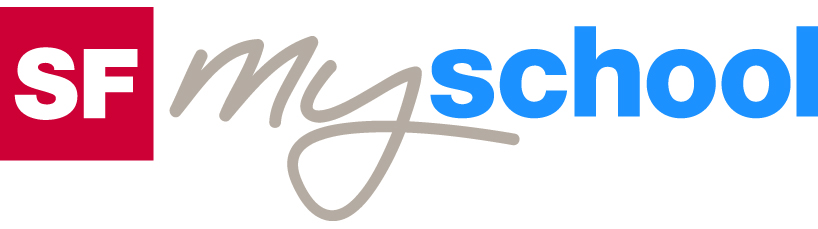 worksheetworksheet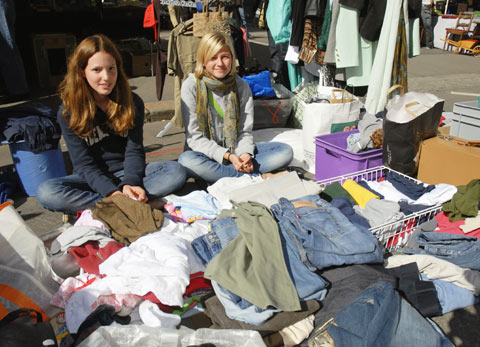 Economy and societyEconomy and societyEconomy and societyEconomy and societySelling (3)Selling (3)Selling (3)Selling (3)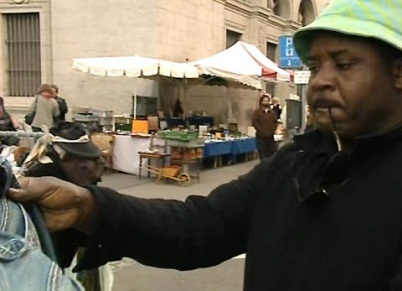 Have you ever sold anything? What was it? What do we usually exchange for goods and services? Why are well-known brands especially important to a sup-plier? Who does a producer first sell his goods to if, eventually, they are to be sold at a department store? What factors does a supplier have to consider for his goods to sell successfully? Can a salesperson influence a customer’s opinion? Why do buyer and seller depend on each other? Name five well-known brands. What price, quality, and prestige do you expect of them? Name a few brands that no longer exist. What happens if too many suppliers push onto a market? What do you do if a product or service is too expensive for you? Have you ever sold anything? What was it? What do we usually exchange for goods and services? Why are well-known brands especially important to a sup-plier? Who does a producer first sell his goods to if, eventually, they are to be sold at a department store? What factors does a supplier have to consider for his goods to sell successfully? Can a salesperson influence a customer’s opinion? Why do buyer and seller depend on each other? Name five well-known brands. What price, quality, and prestige do you expect of them? Name a few brands that no longer exist. What happens if too many suppliers push onto a market? What do you do if a product or service is too expensive for you? Have you ever sold anything? What was it? What do we usually exchange for goods and services? Why are well-known brands especially important to a sup-plier? Who does a producer first sell his goods to if, eventually, they are to be sold at a department store? What factors does a supplier have to consider for his goods to sell successfully? Can a salesperson influence a customer’s opinion? Why do buyer and seller depend on each other? Name five well-known brands. What price, quality, and prestige do you expect of them? Name a few brands that no longer exist. What happens if too many suppliers push onto a market? What do you do if a product or service is too expensive for you? Have you ever sold anything? What was it? What do we usually exchange for goods and services? Why are well-known brands especially important to a sup-plier? Who does a producer first sell his goods to if, eventually, they are to be sold at a department store? What factors does a supplier have to consider for his goods to sell successfully? Can a salesperson influence a customer’s opinion? Why do buyer and seller depend on each other? Name five well-known brands. What price, quality, and prestige do you expect of them? Name a few brands that no longer exist. What happens if too many suppliers push onto a market? What do you do if a product or service is too expensive for you? Have you ever sold anything? What was it? What do we usually exchange for goods and services? Why are well-known brands especially important to a sup-plier? Who does a producer first sell his goods to if, eventually, they are to be sold at a department store? What factors does a supplier have to consider for his goods to sell successfully? Can a salesperson influence a customer’s opinion? Why do buyer and seller depend on each other? Name five well-known brands. What price, quality, and prestige do you expect of them? Name a few brands that no longer exist. What happens if too many suppliers push onto a market? What do you do if a product or service is too expensive for you? Have you ever sold anything? What was it? What do we usually exchange for goods and services? Why are well-known brands especially important to a sup-plier? Who does a producer first sell his goods to if, eventually, they are to be sold at a department store? What factors does a supplier have to consider for his goods to sell successfully? Can a salesperson influence a customer’s opinion? Why do buyer and seller depend on each other? Name five well-known brands. What price, quality, and prestige do you expect of them? Name a few brands that no longer exist. What happens if too many suppliers push onto a market? What do you do if a product or service is too expensive for you? Have you ever sold anything? What was it? What do we usually exchange for goods and services? Why are well-known brands especially important to a sup-plier? Who does a producer first sell his goods to if, eventually, they are to be sold at a department store? What factors does a supplier have to consider for his goods to sell successfully? Can a salesperson influence a customer’s opinion? Why do buyer and seller depend on each other? Name five well-known brands. What price, quality, and prestige do you expect of them? Name a few brands that no longer exist. What happens if too many suppliers push onto a market? What do you do if a product or service is too expensive for you? Have you ever sold anything? What was it? What do we usually exchange for goods and services? Why are well-known brands especially important to a sup-plier? Who does a producer first sell his goods to if, eventually, they are to be sold at a department store? What factors does a supplier have to consider for his goods to sell successfully? Can a salesperson influence a customer’s opinion? Why do buyer and seller depend on each other? Name five well-known brands. What price, quality, and prestige do you expect of them? Name a few brands that no longer exist. What happens if too many suppliers push onto a market? What do you do if a product or service is too expensive for you? Have you ever sold anything? What was it? What do we usually exchange for goods and services? Why are well-known brands especially important to a sup-plier? Who does a producer first sell his goods to if, eventually, they are to be sold at a department store? What factors does a supplier have to consider for his goods to sell successfully? Can a salesperson influence a customer’s opinion? Why do buyer and seller depend on each other? Name five well-known brands. What price, quality, and prestige do you expect of them? Name a few brands that no longer exist. What happens if too many suppliers push onto a market? What do you do if a product or service is too expensive for you? 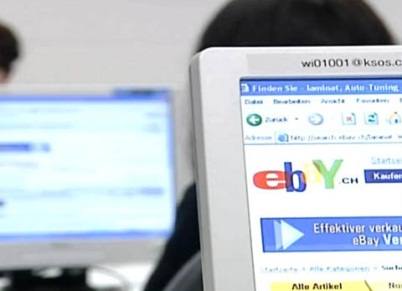 Have you ever sold anything? What was it? What do we usually exchange for goods and services? Why are well-known brands especially important to a sup-plier? Who does a producer first sell his goods to if, eventually, they are to be sold at a department store? What factors does a supplier have to consider for his goods to sell successfully? Can a salesperson influence a customer’s opinion? Why do buyer and seller depend on each other? Name five well-known brands. What price, quality, and prestige do you expect of them? Name a few brands that no longer exist. What happens if too many suppliers push onto a market? What do you do if a product or service is too expensive for you? Have you ever sold anything? What was it? What do we usually exchange for goods and services? Why are well-known brands especially important to a sup-plier? Who does a producer first sell his goods to if, eventually, they are to be sold at a department store? What factors does a supplier have to consider for his goods to sell successfully? Can a salesperson influence a customer’s opinion? Why do buyer and seller depend on each other? Name five well-known brands. What price, quality, and prestige do you expect of them? Name a few brands that no longer exist. What happens if too many suppliers push onto a market? What do you do if a product or service is too expensive for you? Have you ever sold anything? What was it? What do we usually exchange for goods and services? Why are well-known brands especially important to a sup-plier? Who does a producer first sell his goods to if, eventually, they are to be sold at a department store? What factors does a supplier have to consider for his goods to sell successfully? Can a salesperson influence a customer’s opinion? Why do buyer and seller depend on each other? Name five well-known brands. What price, quality, and prestige do you expect of them? Name a few brands that no longer exist. What happens if too many suppliers push onto a market? What do you do if a product or service is too expensive for you? Have you ever sold anything? What was it? What do we usually exchange for goods and services? Why are well-known brands especially important to a sup-plier? Who does a producer first sell his goods to if, eventually, they are to be sold at a department store? What factors does a supplier have to consider for his goods to sell successfully? Can a salesperson influence a customer’s opinion? Why do buyer and seller depend on each other? Name five well-known brands. What price, quality, and prestige do you expect of them? Name a few brands that no longer exist. What happens if too many suppliers push onto a market? What do you do if a product or service is too expensive for you? Have you ever sold anything? What was it? What do we usually exchange for goods and services? Why are well-known brands especially important to a sup-plier? Who does a producer first sell his goods to if, eventually, they are to be sold at a department store? What factors does a supplier have to consider for his goods to sell successfully? Can a salesperson influence a customer’s opinion? Why do buyer and seller depend on each other? Name five well-known brands. What price, quality, and prestige do you expect of them? Name a few brands that no longer exist. What happens if too many suppliers push onto a market? What do you do if a product or service is too expensive for you? Have you ever sold anything? What was it? What do we usually exchange for goods and services? Why are well-known brands especially important to a sup-plier? Who does a producer first sell his goods to if, eventually, they are to be sold at a department store? What factors does a supplier have to consider for his goods to sell successfully? Can a salesperson influence a customer’s opinion? Why do buyer and seller depend on each other? Name five well-known brands. What price, quality, and prestige do you expect of them? Name a few brands that no longer exist. What happens if too many suppliers push onto a market? What do you do if a product or service is too expensive for you? Have you ever sold anything? What was it? What do we usually exchange for goods and services? Why are well-known brands especially important to a sup-plier? Who does a producer first sell his goods to if, eventually, they are to be sold at a department store? What factors does a supplier have to consider for his goods to sell successfully? Can a salesperson influence a customer’s opinion? Why do buyer and seller depend on each other? Name five well-known brands. What price, quality, and prestige do you expect of them? Name a few brands that no longer exist. What happens if too many suppliers push onto a market? What do you do if a product or service is too expensive for you? Have you ever sold anything? What was it? What do we usually exchange for goods and services? Why are well-known brands especially important to a sup-plier? Who does a producer first sell his goods to if, eventually, they are to be sold at a department store? What factors does a supplier have to consider for his goods to sell successfully? Can a salesperson influence a customer’s opinion? Why do buyer and seller depend on each other? Name five well-known brands. What price, quality, and prestige do you expect of them? Name a few brands that no longer exist. What happens if too many suppliers push onto a market? What do you do if a product or service is too expensive for you? Have you ever sold anything? What was it? What do we usually exchange for goods and services? Why are well-known brands especially important to a sup-plier? Who does a producer first sell his goods to if, eventually, they are to be sold at a department store? What factors does a supplier have to consider for his goods to sell successfully? Can a salesperson influence a customer’s opinion? Why do buyer and seller depend on each other? Name five well-known brands. What price, quality, and prestige do you expect of them? Name a few brands that no longer exist. What happens if too many suppliers push onto a market? What do you do if a product or service is too expensive for you? 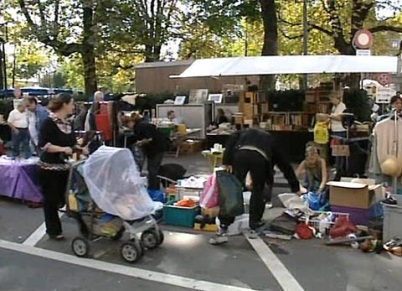 Have you ever sold anything? What was it? What do we usually exchange for goods and services? Why are well-known brands especially important to a sup-plier? Who does a producer first sell his goods to if, eventually, they are to be sold at a department store? What factors does a supplier have to consider for his goods to sell successfully? Can a salesperson influence a customer’s opinion? Why do buyer and seller depend on each other? Name five well-known brands. What price, quality, and prestige do you expect of them? Name a few brands that no longer exist. What happens if too many suppliers push onto a market? What do you do if a product or service is too expensive for you? Have you ever sold anything? What was it? What do we usually exchange for goods and services? Why are well-known brands especially important to a sup-plier? Who does a producer first sell his goods to if, eventually, they are to be sold at a department store? What factors does a supplier have to consider for his goods to sell successfully? Can a salesperson influence a customer’s opinion? Why do buyer and seller depend on each other? Name five well-known brands. What price, quality, and prestige do you expect of them? Name a few brands that no longer exist. What happens if too many suppliers push onto a market? What do you do if a product or service is too expensive for you? Have you ever sold anything? What was it? What do we usually exchange for goods and services? Why are well-known brands especially important to a sup-plier? Who does a producer first sell his goods to if, eventually, they are to be sold at a department store? What factors does a supplier have to consider for his goods to sell successfully? Can a salesperson influence a customer’s opinion? Why do buyer and seller depend on each other? Name five well-known brands. What price, quality, and prestige do you expect of them? Name a few brands that no longer exist. What happens if too many suppliers push onto a market? What do you do if a product or service is too expensive for you? Have you ever sold anything? What was it? What do we usually exchange for goods and services? Why are well-known brands especially important to a sup-plier? Who does a producer first sell his goods to if, eventually, they are to be sold at a department store? What factors does a supplier have to consider for his goods to sell successfully? Can a salesperson influence a customer’s opinion? Why do buyer and seller depend on each other? Name five well-known brands. What price, quality, and prestige do you expect of them? Name a few brands that no longer exist. What happens if too many suppliers push onto a market? What do you do if a product or service is too expensive for you? Have you ever sold anything? What was it? What do we usually exchange for goods and services? Why are well-known brands especially important to a sup-plier? Who does a producer first sell his goods to if, eventually, they are to be sold at a department store? What factors does a supplier have to consider for his goods to sell successfully? Can a salesperson influence a customer’s opinion? Why do buyer and seller depend on each other? Name five well-known brands. What price, quality, and prestige do you expect of them? Name a few brands that no longer exist. What happens if too many suppliers push onto a market? What do you do if a product or service is too expensive for you? Have you ever sold anything? What was it? What do we usually exchange for goods and services? Why are well-known brands especially important to a sup-plier? Who does a producer first sell his goods to if, eventually, they are to be sold at a department store? What factors does a supplier have to consider for his goods to sell successfully? Can a salesperson influence a customer’s opinion? Why do buyer and seller depend on each other? Name five well-known brands. What price, quality, and prestige do you expect of them? Name a few brands that no longer exist. What happens if too many suppliers push onto a market? What do you do if a product or service is too expensive for you? Have you ever sold anything? What was it? What do we usually exchange for goods and services? Why are well-known brands especially important to a sup-plier? Who does a producer first sell his goods to if, eventually, they are to be sold at a department store? What factors does a supplier have to consider for his goods to sell successfully? Can a salesperson influence a customer’s opinion? Why do buyer and seller depend on each other? Name five well-known brands. What price, quality, and prestige do you expect of them? Name a few brands that no longer exist. What happens if too many suppliers push onto a market? What do you do if a product or service is too expensive for you? Have you ever sold anything? What was it? What do we usually exchange for goods and services? Why are well-known brands especially important to a sup-plier? Who does a producer first sell his goods to if, eventually, they are to be sold at a department store? What factors does a supplier have to consider for his goods to sell successfully? Can a salesperson influence a customer’s opinion? Why do buyer and seller depend on each other? Name five well-known brands. What price, quality, and prestige do you expect of them? Name a few brands that no longer exist. What happens if too many suppliers push onto a market? What do you do if a product or service is too expensive for you? Have you ever sold anything? What was it? What do we usually exchange for goods and services? Why are well-known brands especially important to a sup-plier? Who does a producer first sell his goods to if, eventually, they are to be sold at a department store? What factors does a supplier have to consider for his goods to sell successfully? Can a salesperson influence a customer’s opinion? Why do buyer and seller depend on each other? Name five well-known brands. What price, quality, and prestige do you expect of them? Name a few brands that no longer exist. What happens if too many suppliers push onto a market? What do you do if a product or service is too expensive for you? 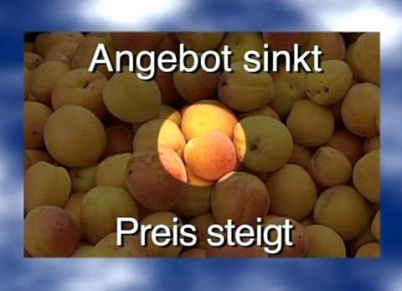 Have you ever sold anything? What was it? What do we usually exchange for goods and services? Why are well-known brands especially important to a sup-plier? Who does a producer first sell his goods to if, eventually, they are to be sold at a department store? What factors does a supplier have to consider for his goods to sell successfully? Can a salesperson influence a customer’s opinion? Why do buyer and seller depend on each other? Name five well-known brands. What price, quality, and prestige do you expect of them? Name a few brands that no longer exist. What happens if too many suppliers push onto a market? What do you do if a product or service is too expensive for you? Have you ever sold anything? What was it? What do we usually exchange for goods and services? Why are well-known brands especially important to a sup-plier? Who does a producer first sell his goods to if, eventually, they are to be sold at a department store? What factors does a supplier have to consider for his goods to sell successfully? Can a salesperson influence a customer’s opinion? Why do buyer and seller depend on each other? Name five well-known brands. What price, quality, and prestige do you expect of them? Name a few brands that no longer exist. What happens if too many suppliers push onto a market? What do you do if a product or service is too expensive for you? Have you ever sold anything? What was it? What do we usually exchange for goods and services? Why are well-known brands especially important to a sup-plier? Who does a producer first sell his goods to if, eventually, they are to be sold at a department store? What factors does a supplier have to consider for his goods to sell successfully? Can a salesperson influence a customer’s opinion? Why do buyer and seller depend on each other? Name five well-known brands. What price, quality, and prestige do you expect of them? Name a few brands that no longer exist. What happens if too many suppliers push onto a market? What do you do if a product or service is too expensive for you? Have you ever sold anything? What was it? What do we usually exchange for goods and services? Why are well-known brands especially important to a sup-plier? Who does a producer first sell his goods to if, eventually, they are to be sold at a department store? What factors does a supplier have to consider for his goods to sell successfully? Can a salesperson influence a customer’s opinion? Why do buyer and seller depend on each other? Name five well-known brands. What price, quality, and prestige do you expect of them? Name a few brands that no longer exist. What happens if too many suppliers push onto a market? What do you do if a product or service is too expensive for you? Have you ever sold anything? What was it? What do we usually exchange for goods and services? Why are well-known brands especially important to a sup-plier? Who does a producer first sell his goods to if, eventually, they are to be sold at a department store? What factors does a supplier have to consider for his goods to sell successfully? Can a salesperson influence a customer’s opinion? Why do buyer and seller depend on each other? Name five well-known brands. What price, quality, and prestige do you expect of them? Name a few brands that no longer exist. What happens if too many suppliers push onto a market? What do you do if a product or service is too expensive for you? Have you ever sold anything? What was it? What do we usually exchange for goods and services? Why are well-known brands especially important to a sup-plier? Who does a producer first sell his goods to if, eventually, they are to be sold at a department store? What factors does a supplier have to consider for his goods to sell successfully? Can a salesperson influence a customer’s opinion? Why do buyer and seller depend on each other? Name five well-known brands. What price, quality, and prestige do you expect of them? Name a few brands that no longer exist. What happens if too many suppliers push onto a market? What do you do if a product or service is too expensive for you? Have you ever sold anything? What was it? What do we usually exchange for goods and services? Why are well-known brands especially important to a sup-plier? Who does a producer first sell his goods to if, eventually, they are to be sold at a department store? What factors does a supplier have to consider for his goods to sell successfully? Can a salesperson influence a customer’s opinion? Why do buyer and seller depend on each other? Name five well-known brands. What price, quality, and prestige do you expect of them? Name a few brands that no longer exist. What happens if too many suppliers push onto a market? What do you do if a product or service is too expensive for you? Have you ever sold anything? What was it? What do we usually exchange for goods and services? Why are well-known brands especially important to a sup-plier? Who does a producer first sell his goods to if, eventually, they are to be sold at a department store? What factors does a supplier have to consider for his goods to sell successfully? Can a salesperson influence a customer’s opinion? Why do buyer and seller depend on each other? Name five well-known brands. What price, quality, and prestige do you expect of them? Name a few brands that no longer exist. What happens if too many suppliers push onto a market? What do you do if a product or service is too expensive for you? Have you ever sold anything? What was it? What do we usually exchange for goods and services? Why are well-known brands especially important to a sup-plier? Who does a producer first sell his goods to if, eventually, they are to be sold at a department store? What factors does a supplier have to consider for his goods to sell successfully? Can a salesperson influence a customer’s opinion? Why do buyer and seller depend on each other? Name five well-known brands. What price, quality, and prestige do you expect of them? Name a few brands that no longer exist. What happens if too many suppliers push onto a market? What do you do if a product or service is too expensive for you? 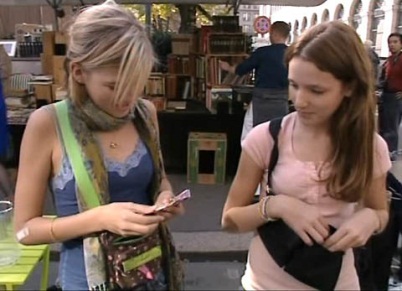 Have you ever sold anything? What was it? What do we usually exchange for goods and services? Why are well-known brands especially important to a sup-plier? Who does a producer first sell his goods to if, eventually, they are to be sold at a department store? What factors does a supplier have to consider for his goods to sell successfully? Can a salesperson influence a customer’s opinion? Why do buyer and seller depend on each other? Name five well-known brands. What price, quality, and prestige do you expect of them? Name a few brands that no longer exist. What happens if too many suppliers push onto a market? What do you do if a product or service is too expensive for you? Have you ever sold anything? What was it? What do we usually exchange for goods and services? Why are well-known brands especially important to a sup-plier? Who does a producer first sell his goods to if, eventually, they are to be sold at a department store? What factors does a supplier have to consider for his goods to sell successfully? Can a salesperson influence a customer’s opinion? Why do buyer and seller depend on each other? Name five well-known brands. What price, quality, and prestige do you expect of them? Name a few brands that no longer exist. What happens if too many suppliers push onto a market? What do you do if a product or service is too expensive for you? Have you ever sold anything? What was it? What do we usually exchange for goods and services? Why are well-known brands especially important to a sup-plier? Who does a producer first sell his goods to if, eventually, they are to be sold at a department store? What factors does a supplier have to consider for his goods to sell successfully? Can a salesperson influence a customer’s opinion? Why do buyer and seller depend on each other? Name five well-known brands. What price, quality, and prestige do you expect of them? Name a few brands that no longer exist. What happens if too many suppliers push onto a market? What do you do if a product or service is too expensive for you? Have you ever sold anything? What was it? What do we usually exchange for goods and services? Why are well-known brands especially important to a sup-plier? Who does a producer first sell his goods to if, eventually, they are to be sold at a department store? What factors does a supplier have to consider for his goods to sell successfully? Can a salesperson influence a customer’s opinion? Why do buyer and seller depend on each other? Name five well-known brands. What price, quality, and prestige do you expect of them? Name a few brands that no longer exist. What happens if too many suppliers push onto a market? What do you do if a product or service is too expensive for you? Have you ever sold anything? What was it? What do we usually exchange for goods and services? Why are well-known brands especially important to a sup-plier? Who does a producer first sell his goods to if, eventually, they are to be sold at a department store? What factors does a supplier have to consider for his goods to sell successfully? Can a salesperson influence a customer’s opinion? Why do buyer and seller depend on each other? Name five well-known brands. What price, quality, and prestige do you expect of them? Name a few brands that no longer exist. What happens if too many suppliers push onto a market? What do you do if a product or service is too expensive for you? Have you ever sold anything? What was it? What do we usually exchange for goods and services? Why are well-known brands especially important to a sup-plier? Who does a producer first sell his goods to if, eventually, they are to be sold at a department store? What factors does a supplier have to consider for his goods to sell successfully? Can a salesperson influence a customer’s opinion? Why do buyer and seller depend on each other? Name five well-known brands. What price, quality, and prestige do you expect of them? Name a few brands that no longer exist. What happens if too many suppliers push onto a market? What do you do if a product or service is too expensive for you? Have you ever sold anything? What was it? What do we usually exchange for goods and services? Why are well-known brands especially important to a sup-plier? Who does a producer first sell his goods to if, eventually, they are to be sold at a department store? What factors does a supplier have to consider for his goods to sell successfully? Can a salesperson influence a customer’s opinion? Why do buyer and seller depend on each other? Name five well-known brands. What price, quality, and prestige do you expect of them? Name a few brands that no longer exist. What happens if too many suppliers push onto a market? What do you do if a product or service is too expensive for you? Have you ever sold anything? What was it? What do we usually exchange for goods and services? Why are well-known brands especially important to a sup-plier? Who does a producer first sell his goods to if, eventually, they are to be sold at a department store? What factors does a supplier have to consider for his goods to sell successfully? Can a salesperson influence a customer’s opinion? Why do buyer and seller depend on each other? Name five well-known brands. What price, quality, and prestige do you expect of them? Name a few brands that no longer exist. What happens if too many suppliers push onto a market? What do you do if a product or service is too expensive for you? 